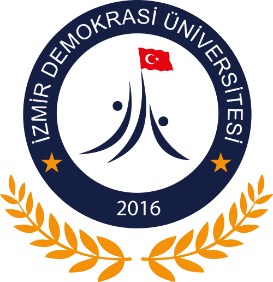 T.C.İZMİR DEMOKRASİ ÜNİVERSİTESİSAĞLIK BİLİMLERİ FAKÜLTESİFİZYOTERAPİ VE REHABİLİTASYON BÖLÜMÜ20…… / 20…… Eğitim Öğretim YılıGüz/Bahar YarıyılıUygulamalı Alan Eğitimi Defteri ÖĞRENCİNİN Adı Soyadı: …………………………………………….. Öğrenci No: ……………………………………………. Uygulamalı Alan Eğitimi Tarih Aralığı: ……………… Uygulamalı Alan Eğitimi Dosyası Rotasyonu: 1/2/3Uygulamalı Alan Eğitimi Gören Öğrencinin SorumluluklarıÖğrenci, Fizyoterapi ve Rehabilitasyon Bölümü Uygulamalı Alan Eğitimi Komisyonu tarafından hazırlanan programa uymak zorundadır. Bölüm Uygulamalı Alan Eğitimi Komisyonu’nun onayını almadan, klinik uygulama dönemini ve kurumunu değiştiremez.Öğrenci uygulamalı alan eğitiminin gereği olan görevleri zamanında ve eksiksiz yerine getirmek zorundadır.Öğrenci, uygulamalı alan eğitimi gördüğü kurumun kılık kıyafet yönetmeliği kurallarına uymak zorundadır.Öğrenci, uygulamalı alan eğitimi gördüğü kuruma ait mekan, alet, malzeme ve gereçleri özenle kullanmakla yükümlüdür.Öğrenci, uygulamalı alan eğitimi gördüğü kurumun çalışma ve güvenlik kurallarına uymak zorundadır.Öğrenci, uygulamalı alan eğitimi süresince takip ettiği olguların değerlendirme ve tedavi programlarını günlük tarih bildirerek kayıt etmelidir.Uygulamalı alan eğitimi akademik eğitim öğretim yılı boyunca eksiksiz yapılmalıdır.Uygulamalı alan eğitimi uygulama dosyası, her gün düzgün olarak tutulmalı, 3 olgu sayfasının tamamı eksiksiz doldurulmalı ve sorumlu fizyoterapiste onaylatılmalıdır.Uygulamalı alan eğitimi sonunda, uygulamalı alan eğitimi görülen kurum ile ilgili öğrenci görüşlerinin belirtileceği form doldurulmalıdır.“Kurum yetkilileri ile fizyoterapistin doldurması ve onaylaması gereken uygulamalı alan eğitimi değerlendirme formları” uygulamalı alan eğitimi başında sorumlu fizyoterapiste teslim edilmelidir.Uygulamalı alan eğitimi sonunda kurumla ilgili formlar, kapalı ve mühürlü zarf içinde sorumlu fizyoterapistten alınarak “Uygulamalı alan eğitimi uygulama dosyası” nın ilk sayfasına zımbalanmalıdır ve en geç 15 gün içerisinde İzmir Demokrasi Üniversitesi Sağlık Bilimleri Fakültesi Fizyoterapi ve Rehabilitasyon Bölümü Uygulamalı Alan Eğitimi Komisyonuna veya öğrenci işlerine, posta yoluyla ya da elden imza karşılığı teslim edilmelidir.Uygulamalı Alan Eğitimi ders dosyası (kapalı/mühürlü zarf içindeki kurum yetkilileri ile fizyoterapistin doldurması ve onaylaması gereken uygulamalı alan eğitimi formları ile birlikte) İzmir Demokrasi Üniversitesi Sağlık Bilimleri Fakültesi Fizyoterapi ve Rehabilitasyon Bölümü Uygulamalı Alan Eğitimi Komisyonu veya öğrenci işlerine, posta yoluyla ya da öğrenci tarafından elden imza karşılığı teslim edilmelidirUygulamalı Alan Eğitimi raporu teslim etmeyen veya eksik teslim edenlerin uygulamalı alan eğitimi geçersiz sayılacaktır.NOT: Bu yükümlülükleri yerine getirmemekten doğan her türlü sorumluluk öğrenciye aittir. Hukuki gereklilik halinde öğrenci hakkında Yükseköğretim Kurumları Öğrenci Disiplin Yönetmeliği hükümleri uyarınca işlem yapılır.T.C.İZMİR DEMOKRASİ ÜNİVERSİTESİSAĞLIK BİLİMLERİ FAKÜLTESİ FİZYOTERAPİ ve REHABİLİTASYON BÖLÜMÜUYGULAMALI ALAN EĞİTİMİ DEFTERİUygulamalı Alan Eğitimi Görülen Kurum ile İlgili Görüş Bildirim Formu(Bu kısım uygulamalı alan eğitimi gören öğrenci tarafından doldurulacaktır)Lütfen aşağıdaki sorulara objektif cevaplar veriniz.1.  Uygulamalı Alan Eğitimi sonunda uygulamalı alan eğitimi gördüğünüz kurum ile ilgili genel düşünceleriniz nelerdir?Yaptığınız Uygulamalı Alan Eğitimi sonrasında neler öğrendiniz?Yaptığınız Uygulamalı Alan Eğitimi ile ilgili önerileriniz nelerdir?Olgu 1 – DeğerlendirmeHasta Adı-Soyadı	:Cinsiyeti	:Doğum Tarihi	:Tanı	:Hikaye	:Şikayet	:İlk Değerlendirme Tarihi:(Yapılan değerlendirme tarih bildirilerek günlük kayıt edilmelidir.)Olgu 1 – Tedavi ProgramıHasta Adı-Soyadı	:Cinsiyeti	:Doğum Tarihi	:Tanı	:Hikaye	:Şikayet	:Tedaviye Başlama Tarihi:(Tedavi programı tarih bildirilerek günlük kayıt edilmelidir.)Olgu 1 – Tedavi Sonunda Hastanın KazanımlarıOlgu 2 – DeğerlendirmeHasta Adı-Soyadı	:Cinsiyeti	:Doğum Tarihi	:Tanı	:Hikaye	:Şikayet	:İlk Değerlendirme Tarihi:(Yapılan değerlendirme tarih bildirilerek günlük kayıt edilmelidir.)Olgu 2 – Tedavi ProgramıHasta Adı-Soyadı	:Cinsiyeti	:Doğum Tarihi	:Tanı	:Hikaye	:Şikayet	:Tedaviye Başlama Tarihi:(Tedavi programı tarih bildirilerek günlük kayıt edilmelidir.)Olgu 2 – Tedavi Sonunda Hastanın KazanımlarıOlgu 3 – DeğerlendirmeHasta Adı-Soyadı	:Cinsiyeti	:Doğum Tarihi	:Tanı	:Hikaye	:Şikayet	:İlk Değerlendirme Tarihi:(Yapılan değerlendirme tarih bildirilerek günlük kayıt edilmelidir.)Olgu 3 – Tedavi ProgramıHasta Adı-Soyadı	:Cinsiyeti	:Doğum Tarihi	:Tanı	:Hikaye	:Şikayet	:Tedaviye Başlama Tarihi:(Tedavi programı tarih bildirilerek günlük kayıt edilmelidir.)Olgu 3 – Tedavi Sonunda Hastanın KazanımlarıÖĞRENCİNİNÖĞRENCİNİNAdı SoyadıÖğrenci NumarasıT.C.Kimlik NumarasıUYGULAMALI ALAN EĞİTİMİ GÖRDÜĞÜ KURUMUNUYGULAMALI ALAN EĞİTİMİ GÖRDÜĞÜ KURUMUNAdıTel NoFaks NoPosta AdresiE-posta AdresiBaşlama TarihiBitiş TarihiNot: Bu kısımlar kurum yetkilisi tarafından doldurulup, sorumluluk alanı, yetkisi, görevi ile kaşe, resmi mühür ve imzalar tam olmalıdır.Not: Bu kısımlar kurum yetkilisi tarafından doldurulup, sorumluluk alanı, yetkisi, görevi ile kaşe, resmi mühür ve imzalar tam olmalıdır.